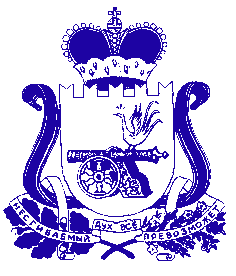 МИНИСТЕРСТВО ЖИЛИЩНО-КОММУНАЛЬНОГО ХОЗЯЙСТВА, ЭНЕРГЕТИКИ И ТАРИФНОЙ ПОЛИТИКИ СМОЛЕНСКОЙ ОБЛАСТИ ПОСТАНОВЛЕНИЕот 22.03.2024 № 13Об установлении размера платы за технологическое присоединение по индивидуальному проекту газоиспользующего оборудования объекта ООО «СмолМаш» (сушильная камера, газопоршневая установка по адресу: Смоленская область, г. Смоленск, пос. Маркатушино, д. 17)В соответствии с Федеральным законом от 31.03.1999 № 69-ФЗ                              «О газоснабжении в Российской Федерации», постановлениями Правительства Российской Федерации от 29.12.2000 № 1021 «О государственном регулировании цен на газ, тарифов на услуги по его транспортировке и платы за технологическое присоединение газоиспользующего оборудования к газораспределительным сетям на территории Российской Федерации», от 13.09.2021 № 1547 «Об утверждении Правил подключения (технологического присоединения) газоиспользующего оборудования и объектов капитального строительства к сетям газораспределения и о признании утратившими силу некоторых актов Правительства Российской Федерации», Положением о Министерстве жилищно-коммунального хозяйства, энергетики и тарифной политики Смоленской области, утвержденным постановлением Правительства Смоленской области от 10.10.2023 № 22, на основании обращения акционерного общества «Газпром газораспределение Смоленск», заключения Экспертного совета Министерства жилищно-коммунального хозяйства, энергетики и тарифной политики Смоленской области от 15.03.2024 № 18Министерство жилищно-коммунального хозяйства, энергетики и тарифной политики Смоленской области постановляет:1. Установить плату за технологическое присоединение по индивидуальному проекту газоиспользующего оборудования объекта ООО «СмолМаш» (сушильная камера, газопоршневая установка по адресу: Смоленская область, г. Смоленск, пос. Маркатушино, д. 17), с давлением газа в точке подключения 0,58 МПа к существующей подземной газораспределительной сети высокого давления D=219 мм в размере 4 767 491 руб. (без НДС), в том числе по следующим мероприятиям:2. Настоящее постановление вступает в силу с даты его официального опубликования.№п/пПоказателиРасходы, руб.1231.Расходы на разработку проектной документации300 1372.Расходы на выполнение технических условий, в т.ч.:4 185 6832.1.Строительство стальных газопроводов411 7002.1.1.Подземная прокладка411 7002.1.1.1.158 мм и менее411 7002.2.Строительство полиэтиленовых газопроводов3 773 9832.2.1.109 мм и менее3 773 9833.Расходы, связанные с мониторингом выполнения Заявителем технических условий2 4044.Расходы, связанные с осуществлением фактического подключения (технологического присоединения) объектов капитального строительства Заявителя к сети газораспределения и проведением пуска газа9 9045.Эффективная ставка налога на прибыль, в %5,656.Налог на прибыль269 3637.Расходы на проведение мероприятий по технологическому присоединению газоиспользующего оборудования Заявителя, всего:4 767 491МинистрН.И. Борисов